The Knowledge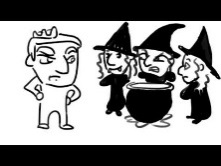 MacbethMacbeth begins the play as ‘brave’ and ends as a ‘dead butcher’. He believes that Duncan is a good king and has been ‘so clear in his great office’.Macbeth’s ‘vaulting ambition’ leads him to kill Duncan, although he initially says he will ‘proceed no further in this business’.Lady Macbeth accuses him of being ‘green and pale’ and calls him a ‘coward’ when he expresses doubts.He worries that Duncan’s blood will never wash clean from his hands and that he will ‘sleep no more’.In the aftermath of the murder, Lady Macbeth accuses Macbeth of being ‘infirm of purpose!’With Duncan ‘in his grave’, Macbeth hires murderers to kill Banquo and Fleance.Macbeth’s mental fragility is demonstrated when he accuses Banquo’s ghost of shaking ‘thy gory locks’ at him.With the feast disrupted, Lady Macbeth once again accuses him of being ‘unmann’d’.At the end of the play, isolated and deluded, Macbeth vows that he will ‘not be afraid of death and bane’.Lady MacbethLady Macbeth is ambitious and intelligent, but at the end of the play she is described as a ‘fiend-like queen’. She believes her husband is equally ambitious, but also ‘too full o’ the milk of human kindness’ (i.e. not ruthless enough).Lady Macbeth evokes the power of evil spirtis to ‘unsex’ her and fill her ‘top-full of direst cruelty!’She is the architect of the plan to murder Duncan; she tells Macbeth to ‘leave all the rest to me’.In the aftermath of the murder, Lady Macbeth is decisive and domineering; she orders Macbeth to ‘give me the daggers’.She scolds Macbeth for his weakness by saying that it is ‘a foolish thought to say a sorry sight’.When Macbeth sees the ghost of Banquo, Lady Macbeth attempts to calm the situation by asking the ‘worthy’ thanes to ‘sit’.Towards the end of the play, Lady Macbeth sleepwalks and ‘rubs her hands’.She sees spots of Duncan’s blood on her hands and says that ‘all the perfumes of Arabia will not sweeten this little hand’.The doctor eventually reports to Macbeth that Lady Macbeth is ‘troubled with thick coming fancies’.MacduffMacduff arrives to wake the Duncan the morning after the murder takes place; he was commanded ‘to call timely on him’. Macduff dutifuly describes Duncan as ‘royal’, his ‘master’ and his ‘king’.Upon discovering Duncan’s dead body, he loudly exclaims ‘O horror! horror! horror!’ in anguished confusion.Maduff’s loss of control contrasts to Macbeth’s hyperbole; Macbeth eulogises Duncan’s ‘silver skin’ and ‘golden blood’.Macbeth furiously notes Macduff’s absence at the feast, remarking that he ‘denies his person at our great bidding’.The witches warn Macbeth to ‘beware Macduff’, but he is confident that ‘none of woman born shall harm’ him.Macbeth hires murderers to kill Macduff’s wife and family; the first murderer calls Macduff a ‘traitor’.Before being slaughtered, Macduff’s son calls the first murderer a ‘liar’ and ‘shag-hair’d villain!’Meanwhile, in England, Macduff bemoans Macbeth’s ‘great tyranny’ and calls him a ‘hell-kite’ for slaughtering his family.In the final stages of the play, Macduff demands that Macbeth ‘show thy face!’ before killing him.BraveRuthlessAmbitiousTyrannicalErraticLoyalViolentHesitantCowardlyIsolatedIntelligentCharmingManipulativeDomineeringCruelAmbitiousPersuasiveDecisiveRuthlessTroubledPrincipled DutifulMoralIntelligentVengefulHonourableDevotedHonestSuspiciousMerciless